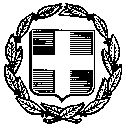 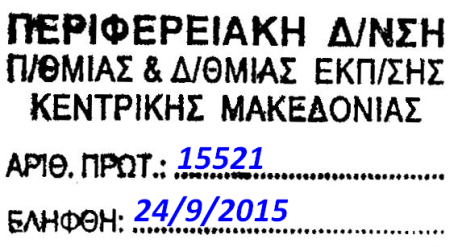 Θέμα:  «Διεξαγωγή επιμορφωτικών σεμιναρίων για τους Μαθηματικούς»Σχετ.: Έγκριση της Περιφερειακής Διεύθυνσης Α/θμιας και Β/θμιας Εκπαίδευσης Κεντρικής Μακεδονίας με αρ. πρωτ.14821/21-09-2015 Αγαπητοί συνάδελφοι,Σας ενημερώνω για τη διεξαγωγή επιμορφωτικών σεμιναρίων, για τους Μαθηματικούς των Γυμνασίων, ΓΕ.Λ. και ΕΠΑ.Λ. του Νομού Χαλκιδικής, με θέμα:«Το μαθηματικό πρόβλημα»και με βάση το παρακάτω πρόγραμμα:12.00  – 12.10  Προσέλευση12.10 –  13.00  Επίλυση μαθηματικού προβλήματος  		(Πάλλα Μαρίνα, Σχολική Σύμβουλος Μαθηματικών)13.00 – 13.30  Αξιοποίηση των ρεαλιστικών προβλημάτων στη διδασκαλία των μαθηματικών (Μόσχος Αλέξανδρος, Μαθηματικός - Υποδιευθυντής του Γυμνασίου και Λ.Τ.   Σημάντρων)13:30 – 14:00  Προγραμματισμός της διδακτέας ύλης για τη νέα σχολική χρονιά                        (Πάλλα Μαρίνα, Σχολική Σύμβουλος Μαθηματικών)Οι συναντήσεις θα γίνουν τις παρακάτω μέρες και ώρες:Τετάρτη 30-09-2015Τετάρτη 14-10-2015Σε περίπτωση κωλύματος, συνάδελφος συγκεκριμένου σχολείου μπορεί να παρακολουθήσει το σεμινάριο σε χώρο διαφορετικό απ’ αυτόν που ορίζεται παραπάνω. Στους εκπαιδευτικούς που θα συμμετάσχουν, θα χορηγηθεί βεβαίωση παρακολούθησης.                                                                                                                                                                                                                                                                          Με εκτίμηση                                                                                                         Μαρίνα Πάλλα                                                                                                  Σχολική Σύμβουλος ΠΕ03Σχολικές ΜονάδεςΤόποςΏραΚασσανδρείαςΝέας ΚαλλικράτειαςΝέου ΜαρμαράΝέων ΜουδανιώνΝέας ΤρίγλιαςΝέας ΦώκαιαςΝικήτηςΟρμύλιαςΠαλιουρίουΠευκοχωρίουΣημάντρωνΣυκιάςΑίθουσα προβολών του 1ου  Γυμνασίου Νέων Μουδανιών12.00-14.00Σχολικές ΜονάδεςΤόποςΏραΑγίου ΝικολάουΑρναίαςΓαλάτισταςΙερισσούΜεγ. ΠαναγιάςΠαλαιόχωραςΠαλαιοχωρίουΠολυγύρουΣτρατωνίουΑμφιθέατρο του ΕΠΑ.Λ. Πολυγύρου12.00-14.00